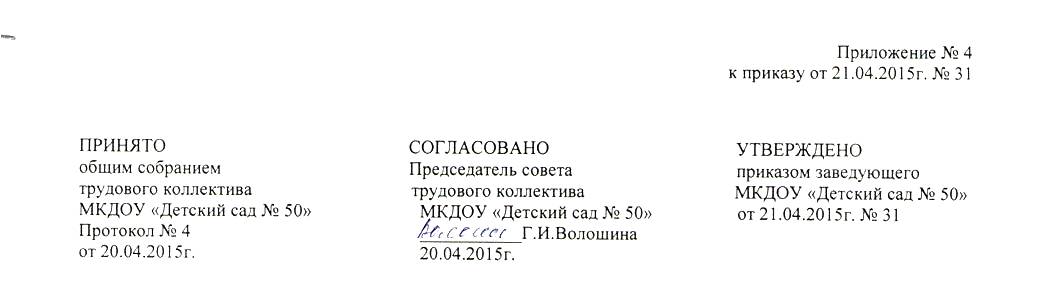 Положение о совете педагогических работниковмуниципального казенного дошкольного образовательного учреждения «Детский сад № 50»Общие положенияНастоящее положение разработано для муниципального казенного дошкольного образовательного учреждения «Детский сад № 50» (далее Учреждение), представляет собой локальный акт, разработанный в соответствии с действующими правовыми и нормативными документами системы образования:Закон «Об образовании в Российской Федерации» № 273 ФЗ от 29.12.2012,Федеральный государственный образовательный стандарт дошкольного образования» Приказ Минобрнауки России от 17.10.2013 N 1155;Приказ Минобрнауки России от 30.08.2013 N 1014 "Об утверждении Порядка организации и осуществления образовательной деятельности по основным общеобразовательным программам - образовательным программам дошкольного образования" (Зарегистрировано в Минюсте России 26.09.2013 N 30038)Устав дошкольного образовательного учреждения и др.Совет педагогических работников Учреждения - постоянно действующий коллегиальный орган управления педагогической деятельностью Учреждения, действующий в целях развития и совершенствования образовательного и воспитательного процесса, повышения профессионального мастерства педагогических работников.Каждый педагогический работник Учреждения с момента заключения трудового договора и до прекращения его действия является членом Совета педагогических работников Учреждения.Решение, принятое Советом педагогических работников Учреждения и не противоречащее законодательству РФ, Уставу Учреждения, является обязательным для исполнения всеми педагогами Учреждения.Изменения и дополнения в настоящее положение вносятся Советом педагогических работников Учреждения и принимаются на его заседании.Срок данного положения не ограничен. Положение действует до принятия нового.2. Основные задачи Совета педагогических работников Учреждения2.1. Главными задачами Совета педагогических работников Учреждения являются:реализация государственной, областной, городской политики в области дошкольного образования;определение направлений образовательной деятельности, разработка программы развития Учреждения;внедрение в практику работы Учреждения достижений педагогической науки, передового педагогического опыта;повышение профессионального мастерства, развитие творческой активности педагогических работников Учреждения.3. Функции Совета педагогических работников Учреждения3.1. Совет педагогических работников Учреждения:определяет направления образовательной деятельности Учреждения;утверждает общеобразовательную программу Учреждения;обсуждает вопросы содержания, форм и методов образовательного процесса; планирует образовательную деятельность Учреждения;организует выявление, обобщение, распространение, внедрение педагогического опыта;рассматривает вопросы организации дополнительных услуг родителям (законным представителям) воспитанников;заслушивает отчеты заведующего Учреждения о создании условий для реализации образовательных программ; Заседание Совета педагогических работников Учреждения правомочны, если на них присутствовало не менее половины его состава. Решение состава считается принятым, если за него проголосовало более половины присутствующих. Решение, принятое в пределах компетенции Совета педагогических работников Учреждения и не противоречащее законодательству является обязательным; Председателем Совета педагогических работников Учреждения является заведующий Учреждением, который организует деятельность Совета педагогических работников Учреждения, информирует членов Совета педагогических работников Учреждения о предстоящем заседании за 5 дней, определяет повестку заседания Совета педагогических работников Учреждения, отчитывается перед Учредителем о деятельности Совета педагогических работников Учреждения. Решения Совета педагогических работников Учреждения оформляются протоколами, которые подписываются, и хранятся в Учреждении.4. Права Совета педагогических работников Учреждения. Совет педагогических работников Учреждения имеет право:участвовать в управлении Учреждением; выходить с предложениями и заявлениями на Учредителя, в органы муниципальной и государственной власти, в общественные организации. Каждый член Совета педагогических работников Учреждения имеет право:потребовать обсуждения Советом педагогических работников Учреждения любого вопроса, касающегося педагогической деятельности Учреждения, если его предложение поддержит не менее одной трети членов Совета педагогических работников Учреждения; при несогласии с решением Совета педагогических работников Учреждения высказать своё мотивированное мнение, которое должно быть занесено в протокол.5. Организация управления Советом педагогических работников УчрежденияВ состав Совета педагогических работников Учреждения входят заведующий, все педагоги Учреждения.В нужных случаях на заседание Совета педагогических работников Учреждения приглашаются медицинские работники, представители общественных организаций, учреждений, родители, представители Учредителя. Необходимость их приглашения определяется председателем Совета педагогических работников учреждения. Приглашенные на заседание Совета педагогических работников учреждения пользуются правом совещательного голоса.Совет педагогических работников Учреждения избирает из своего состава секретаря сроком на один учебный год.Председатель Совета педагогических работников Учреждения:организует деятельность Совета педагогических работников Учреждения; информирует членов Совета педагогических работников Учреждения о предстоящем заседании не менее чем за 5 дней до его проведения; организует подготовку и проведение заседания Совета педагогических работников Учреждения; определяет повестку дня Совета педагогических работников Учреждения; контролирует выполнение решений Совета педагогических работников Учреждения.Совет педагогических работников Учреждения работает по плану, составляющему часть годового плана работы Учреждения.Заседания Совета педагогических работников Учреждения созываются один раз в квартал в соответствии с годовым планом работы Учреждения.Заседания Совета педагогических работников Учреждения правомочны, если на них присутствует не менее половины его состава.Решение Совета педагогических работников Учреждения принимается открытым голосованием и считается принятым, если за него проголосовало не менее двух третей присутствующих. При равном количестве голосов решающим является голос председателя Совета педагогических работников Учреждения.Ответственность за выполнение решений Совета педагогических работников Учреждения лежит на заведующем Учреждением. Решения выполняют ответственные лица, указанные в протоколе заседания Совета педагогических работников Учреждения. Результаты оглашаются на Совете педагогических работников Учреждения на следующем заседании.Заведующий Учреждением, в случае несогласия с решением Совета педагогических работников Учреждения, приостанавливает выполнение решения, извещает об этом Учредителя, представители которого обязаны в 3-дневный срок рассмотреть такое заявление при участии заинтересованных сторон, ознакомиться с мотивированным мнением большинства Совета педагогических работников Учреждения и вынести окончательное решение по спорному вопросу.Взаимосвязи Совета педагогических работников Учрежденияс другими органами самоуправления6.1. Совет педагогических работников Учреждения организует взаимодействие с другими органами самоуправление Учреждения - Общим собранием, Родительским комитетом:через участие представителей Совета педагогических работников Учреждения в заседании Общего собрания, Родительского комитета Учреждения; представлениена ознакомление Общему собранию и Родительскому комитету Учреждения материалов, разработанных на заседании Совета педагогических работников Учреждения; внесение предложений и дополнений по вопросам, рассматриваемым на заседаниях Общего собрания и Родительского комитета Учреждения.Ответственность Совета педагогических работников УчрежденияСовет педагогических работников Учреждения несёт ответственность за  Совет педагогических работников Учреждения несёт ответственность за соответствие принимаемых решений законодательству РФ, нормативно-правовым актам.Делопроизводство Совета педагогических работников УчрежденияЗаседания Совета педагогических работников Учреждения оформляются протоколом.В книге протоколов фиксируются:дата проведения заседания; количественное присутствие (отсутствие) членов Совета педагогических работников Учреждения; приглашенные (ФИО, должность); повестка дня ход обсуждения вопросов; предложения, рекомендации и замечания членов Совета педагогических работников Учреждения и приглашенных лиц; решение.Протоколы подписываются председателем и секретарём Совета педагогических работников Учреждения.Нумерация протоколов ведётся от начала учебного года.Книга протоколов Совета педагогических работников Учреждения нумеруется постранично, прошнуровывается, скрепляется подписью заведующего и печатью Учреждения.Книга протоколов Совета педагогических работников Учреждения хранится в делах Учреждения (5 лет) .Доклады, тексты выступлений, о которых в протоколе Совета педагогических работников Учреждения делается запись «доклад (выступление) прилагается», группируются в отдельной папке с тем же сроком хранения, что и книга протоколов Совета педагогических работников Учреждения.